          [АРАР                                                             ПОСТАНОВЛЕНИЕ         02 апрель    2018  й.                         №56                     02  апреля 2018 г.      О подготовке и проведении  праздничных мероприятий, посвященных  72-й  годовщине победы в Великой Отечественной войне 1941-1945 годов   В  ознаменовании  73-й  годовщины  Победы в Великой Отечественной войне 1941-1945 годов, Администрация сельского поселения Чекмагушевский сельсовет муниципального района Чекмагушевский район Республики Башкортостан постановляет:1. Утвердить план мероприятий  по  подготовке  и  проведению  праздничных  мероприятий, посвященных  73-й  годовщине победы в Великой Отечественной войне 1941-1945 годов (приложение прилагается).  2. Контроль за выполнением настоящего постановления оставляю  за  собой.Исполняющий полномочия  главы сельского поселения                                                     М.М. ГимаеваПриложение к постановлению Администрации  сельского  поселения Чекмагушевский сельсовет муниципального  района Чекмагушевский район  Республики Башкортостан  №56  от  02  апреля 2018 годаПЛАНподготовки и проведения 9 МАЯБАШ[ОРТОСТАН  РЕСПУБЛИКА]ЫСА[МА{ОШ  РАЙОНЫ муниципаль районЫНЫ@   СА[МА{ОШ АУЫЛ СОВЕТЫ АУЫЛ  БИЛ^м^]Е ХАКИМИ^ТЕ 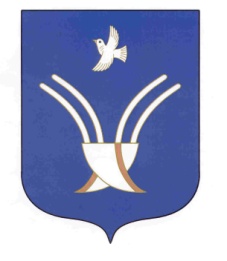 АДМИНИСТРАЦИЯ          сельского поселения ЧЕКмаГУшевский сельсоветмуниципального района Чекмагушевский район Республики Башкортостан№ п/пМероприятиеСрок исполненияОтветственные1Провести ремонтные работы по приведению в надлежащее состояние памятников и мемориалов воинской славы, а также прилегающих к ним территорий.До 1 мая Администрации СП Чекмагушевский сельсовет2Провести ремонтные работы Парка Победы: устройство площадки для дальнейшего перемещения пушки (орудия); установка и монтаж вечного огня; монтаж газопровода (к вечному огню); монтаж газовой будки; замена керамогранита (где расколотые, упавшие); восстановление (замена) мраморных плит (где расколотые).До 1 мая Администрации СП Чекмагушевский сельсовет3Организовать обрезку деревьев и кустарников на территории села,   побелку деревьев у обелисков.До 1 мая Администрации СП Чекмагушевский сельсовет4Проведение месячников по благоустройству и санитарной очистке населенных пунктов.08.04.-15.05Администрации СП Чекмагушевский сельсовет5Посещение участников Великой Отечественной войны и тружеников тыла, постоянно проживающих на территории района. До 9 мая Администрации СП Чекмагушевский сельсовет6Оказание шефской помощи участникам Великой Отечественной войны и тружеников тыла. Апрель-майОбразовательные учреждения с. Чекмагуш (по согласованию)7Осуществление охраны  общественного  порядка,   Парка  Победы,  памятников,  бюстов, скульптурАпрель-майДНД,  отдел МВД России  по  РБ  в  Чекмагушевском районе (по согласованию)8Активизация тимуровского движения.Апрель-майОбразовательные учреждения с. Чекмагуш9Чествование участников Великой Отечественной войны, вдов погибших воинов и тружеников тыла.До 9 маяАдминистрации СП Чекмагушевский сельсовет10Участие во Всероссийских акциях «Георгиевская ленточка», «Дорога к обелиску», «Дерево Победы».Май Образовательные учреждения с. Чекмагуш (по согласованию)11Проведение торжественного митинга и праздничных мероприятий, посвященных 73-ой годовщине Победы в Великой Отечественной войне.Май Администрации СП Чекмагушевский сельсовет12Участие во всероссийском флешмобе «День Победы».До 9 маяОбразовательные учреждения с. Чекмагуш (по согласованию)13Освещение и информирование населения о ходе выполнения плана мероприятий путем размещения информации на официальном сайте администрации и республиканскими СМИ.Апрель-майАдминистрации СП Чекмагушевский сельсовет 